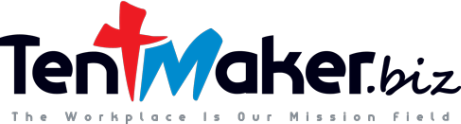 MonthJanuarySubject AreaThe Mission FieldLesson TitleYour Marketplace is Your Mission FieldSynopsis / GoalJesus said, “The harvest is plentiful but the workers are few”.  There is a great harvest to be made in the secular business environment.  This teaching is designed to encourage tentmakers that their business goes beyond simply making money or earning a living.  They have a unique opportunity in that they typically meet unsaved people every day.  In fact their mission field comes to them.  Tentmakers need to realize that it is very possible that most of the people they interact with daily have not or will not set foot in a church. But because they trust you with their business, they will most likely listen to you tell of the Good News of Jesus Christ.By the end of this teaching, Tentmakers should be motivated and excited to get back to their business world and look for opportunities to share the Gospel.  They will want to look for way to proclaim Jesus in their business and understand that God is setting up divine appointments with the lost every day.  Tentmakers will rejoice in this new found purpose.Leading QuestionsWhat does it mean to make your business a mission field?How do you make your business a mission field?Why might it be easier for a business person to share the Gospel?What is a mission field?  Does it have to be outside your country?What examples can you give of you or another business person reaching the lost?Why is it important to recognize that you work in the mission field?Have you ever been influenced by a business person spiritually?How can you gain the trust of your unsaved employees, clients and customers?Key Scripture ReferencesActs 18:3Mark 16:15Matt 28:18-20Luke 24:47-49John 4:34-38Matt 9:37-38Available Resourcesi.e. introductory videos, Subject articles, reference books etc.